                Kickstart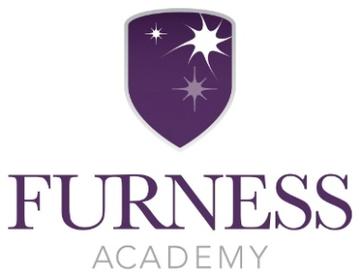 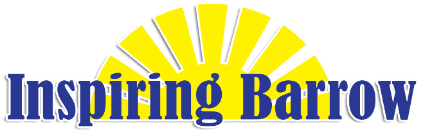                                  Year 7 Programme June 2021                                                                           Questionnaire Data 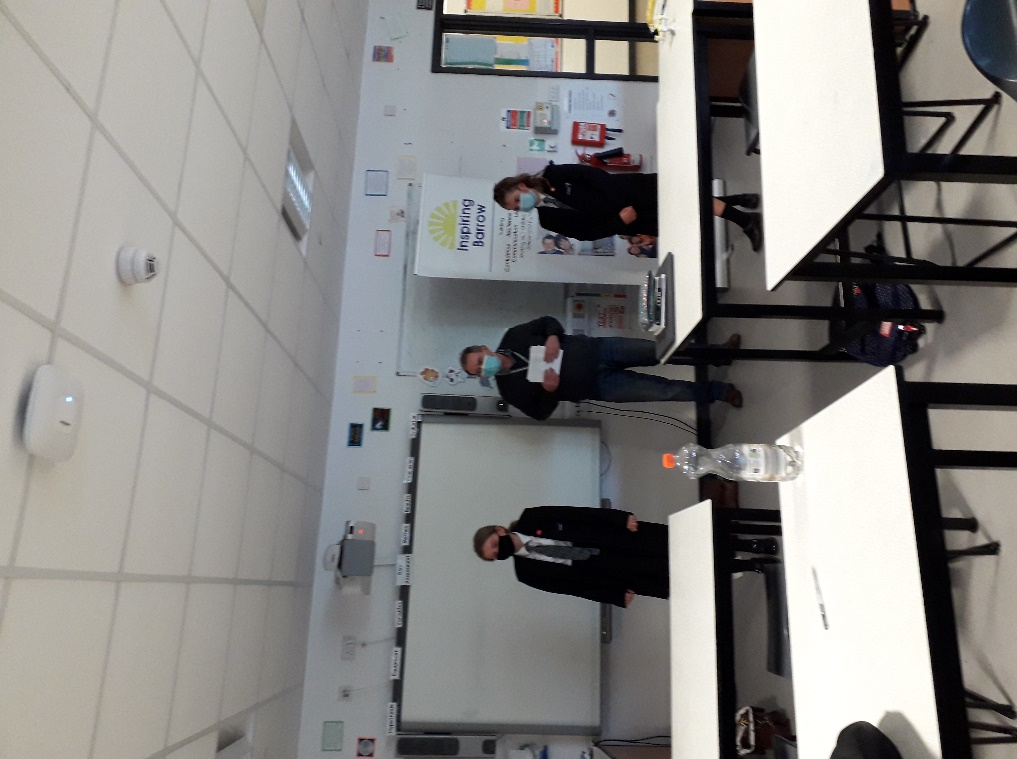 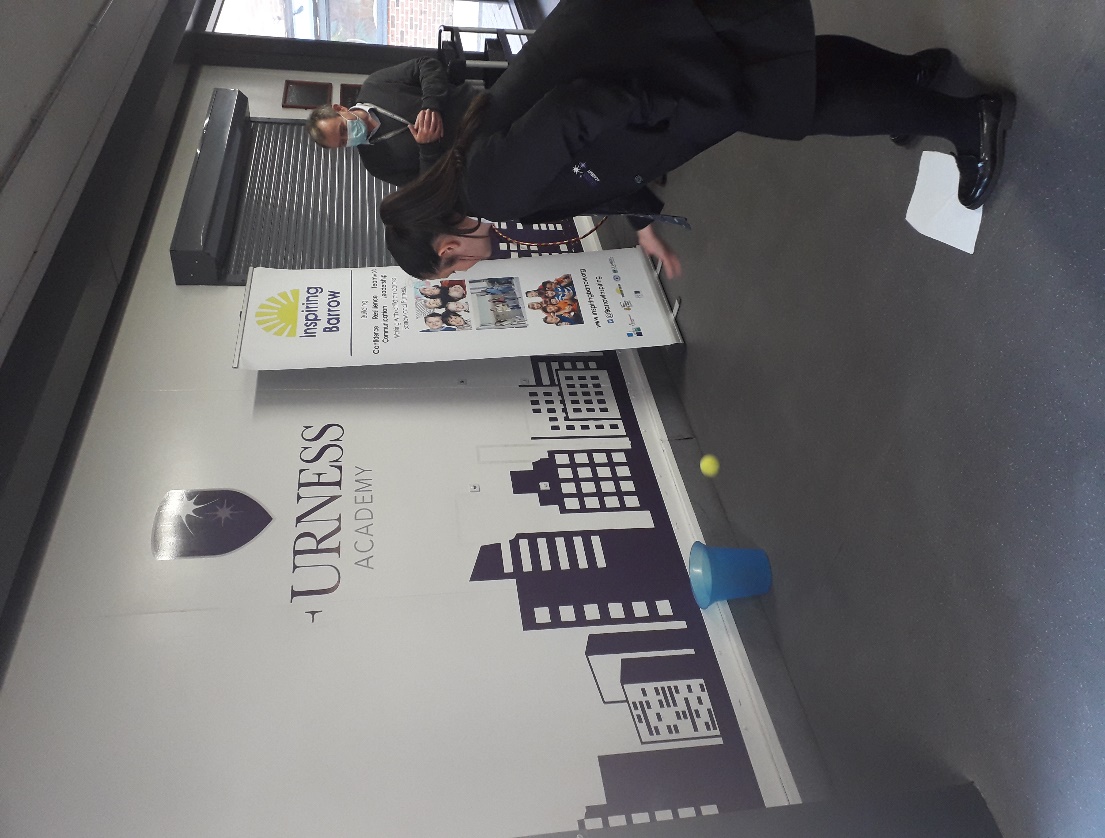 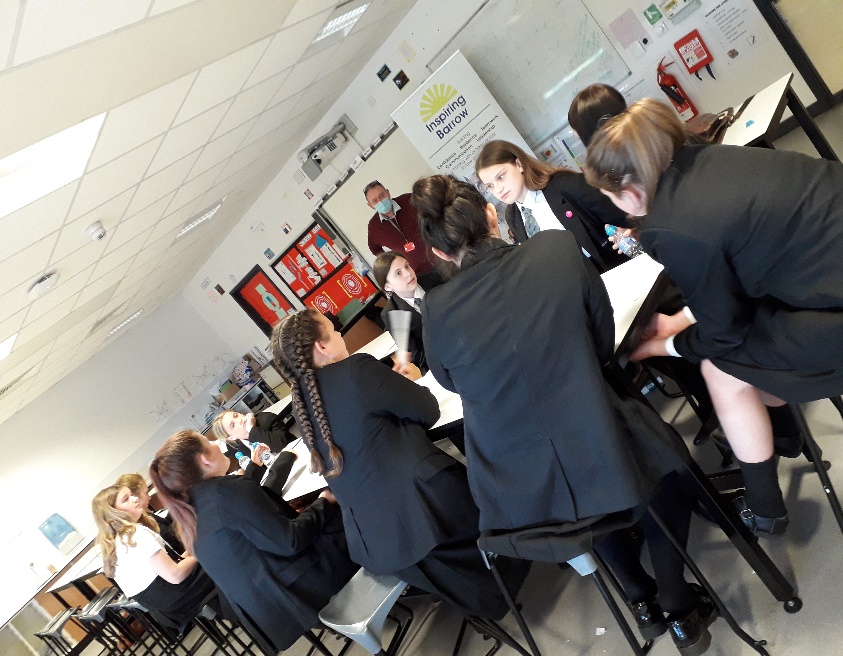 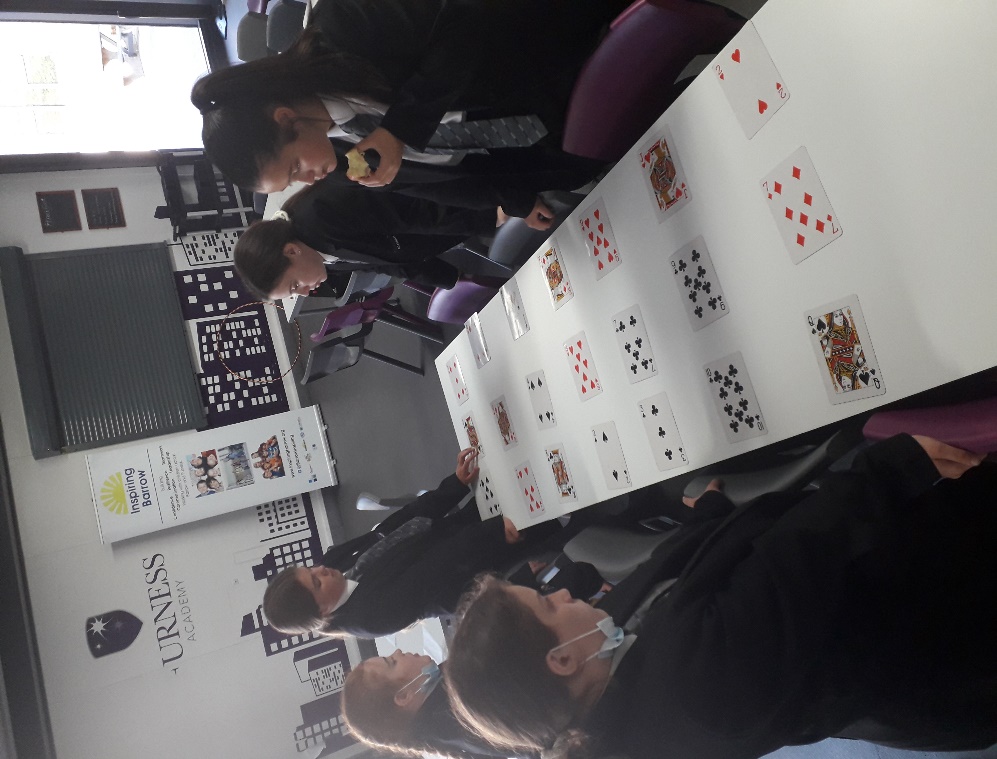 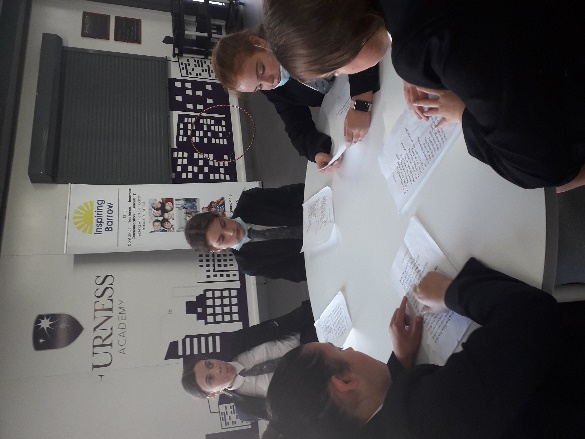 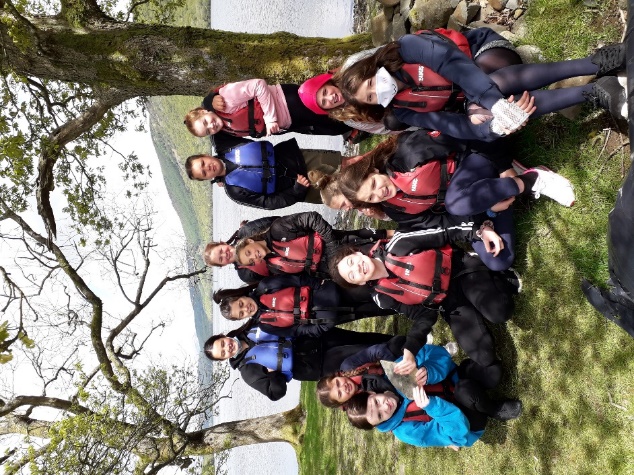 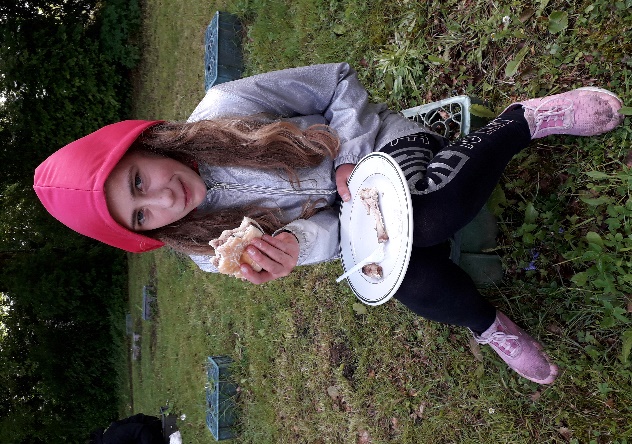 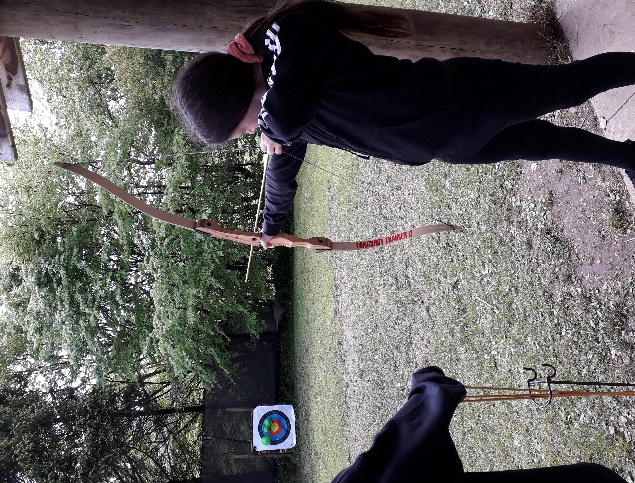 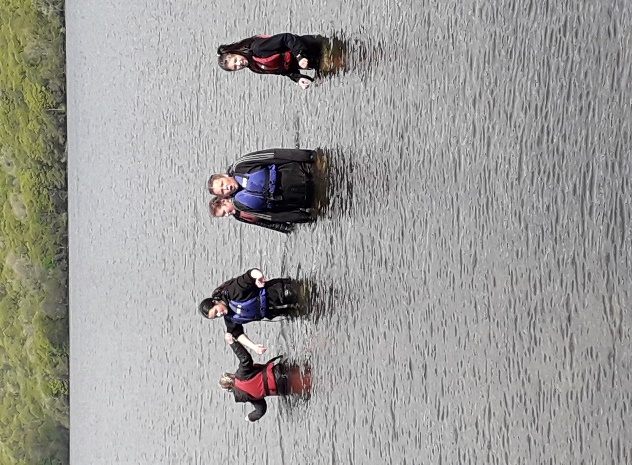 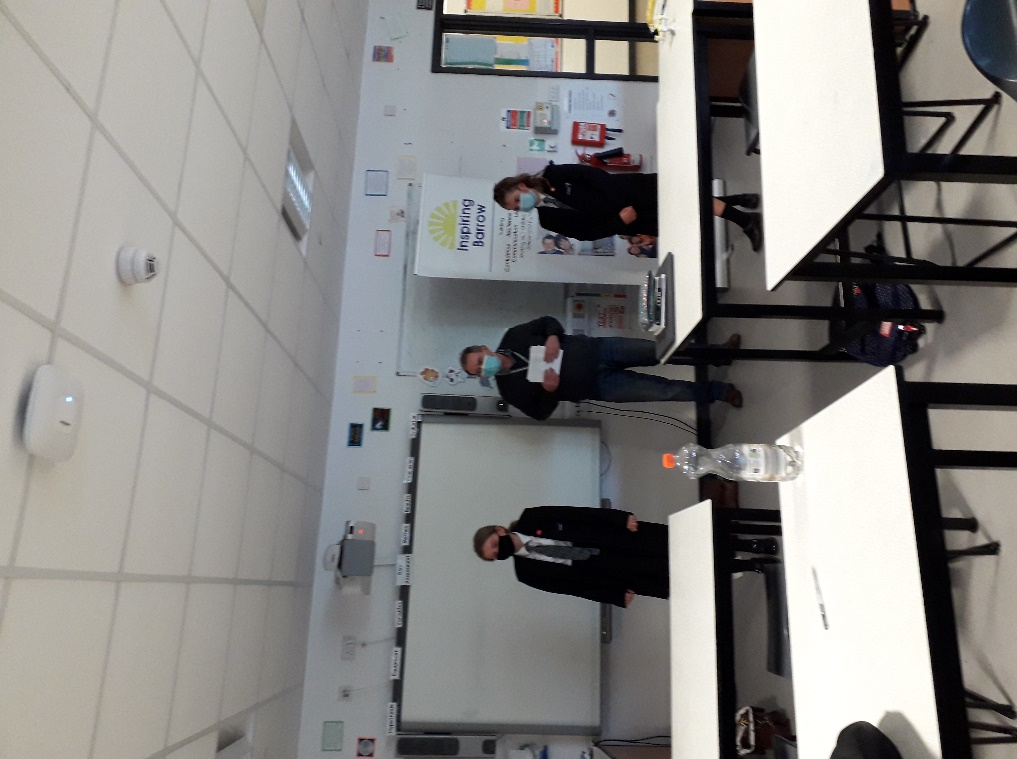 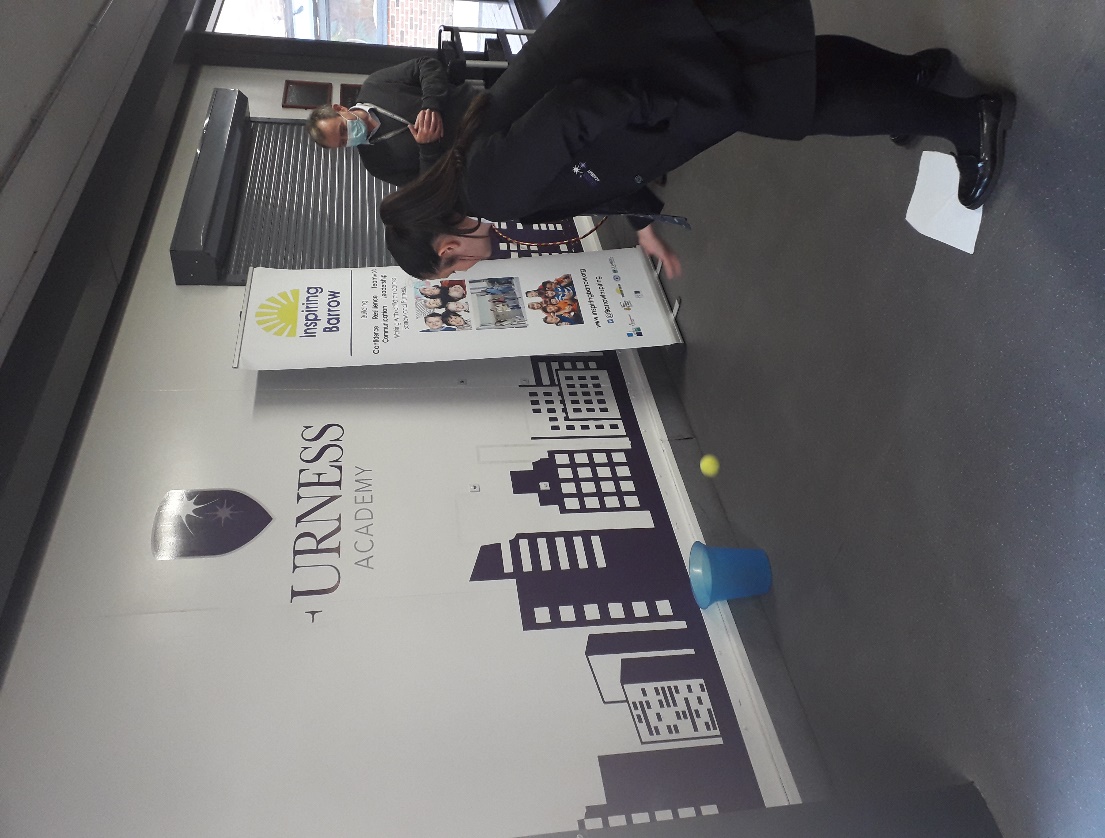 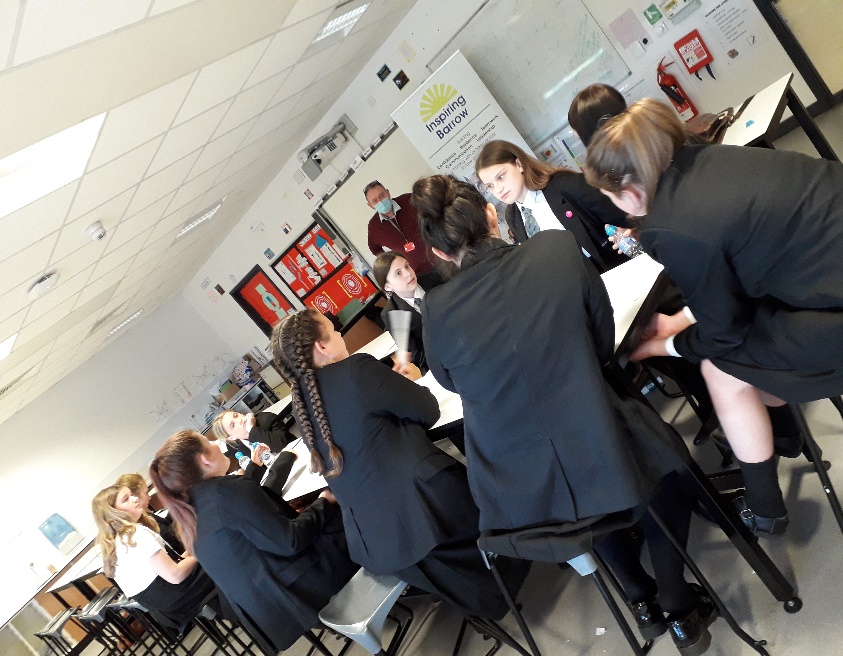 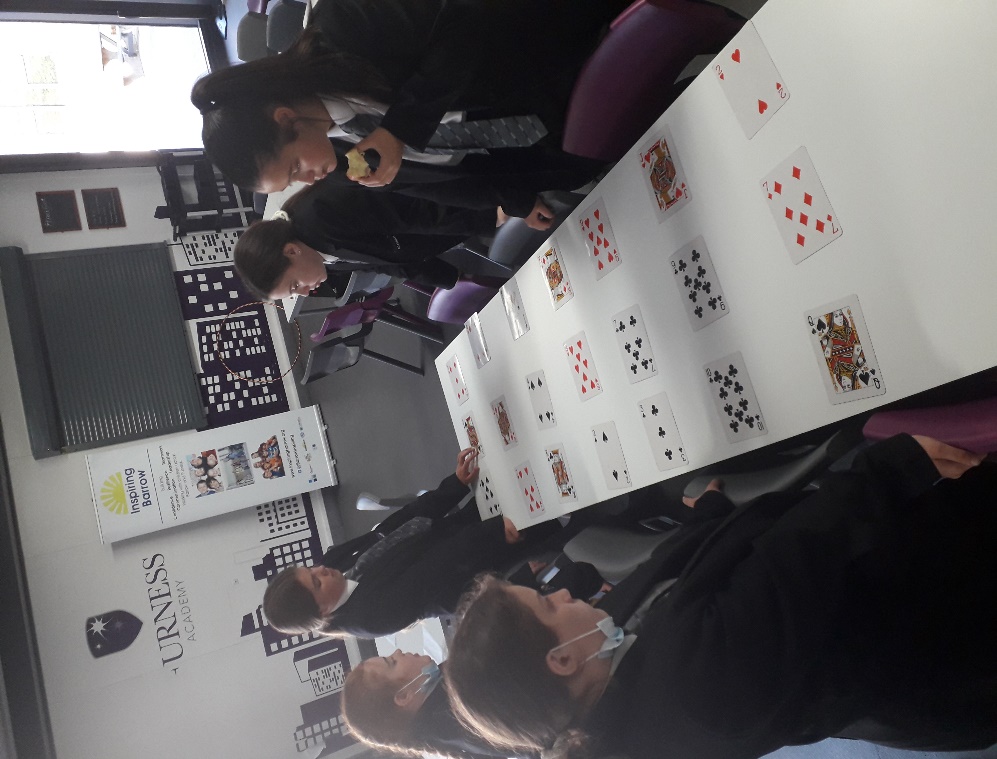 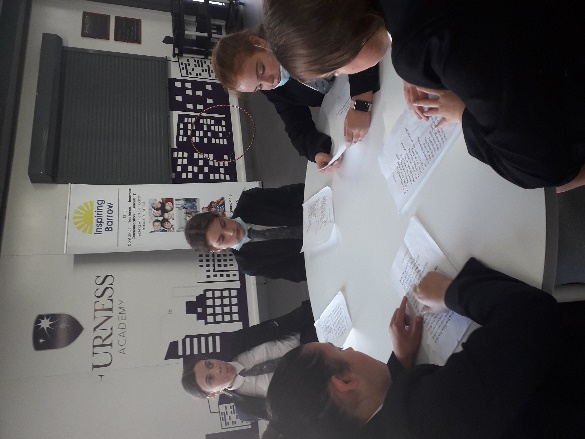 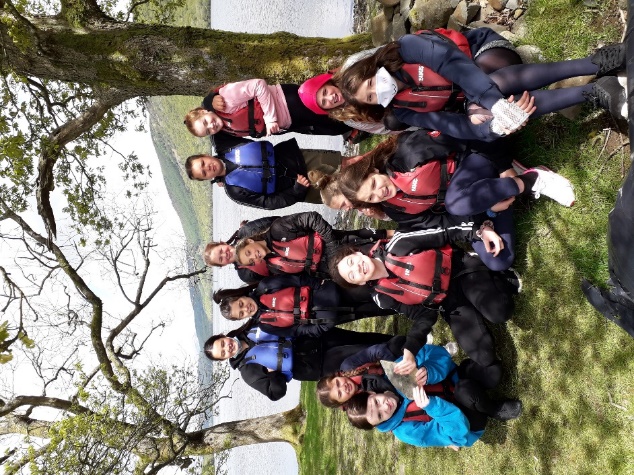 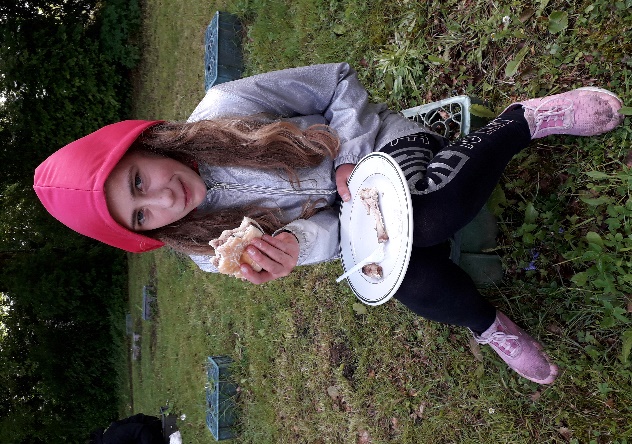 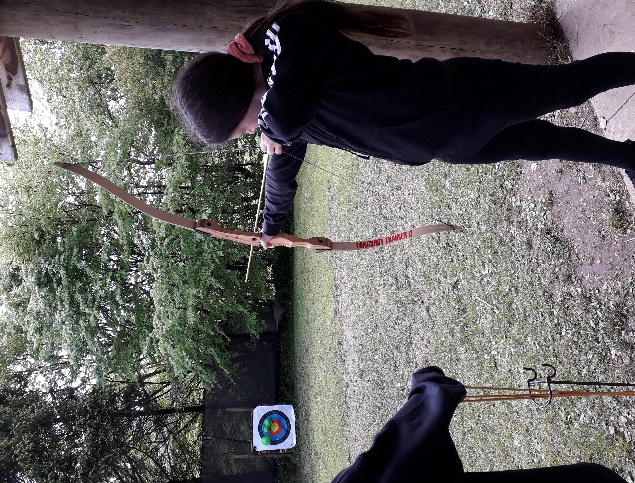 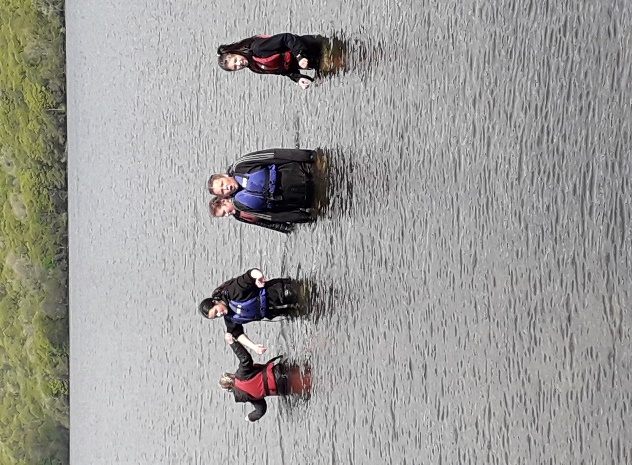 Have you been affected by the Covid pandemic?Have you been affected by the Covid pandemic?Have you been affected by the Covid pandemic?Have you been affected by the Covid pandemic?Not at all20%A little bit20%Quite a lot20%Really struggled40%Impact of lockdown: Feeling lonely/isolated, missed family and friends, lack confidence in social situationsImpact of lockdown: Feeling lonely/isolated, missed family and friends, lack confidence in social situationsImpact of lockdown: Feeling lonely/isolated, missed family and friends, lack confidence in social situationsImpact of lockdown: Feeling lonely/isolated, missed family and friends, lack confidence in social situations80% struggled to complete schoolwork during lockdown: Lack of a quiet working space, internet/Wifi issues, work too difficult, needed extra support with work80% struggled to complete schoolwork during lockdown: Lack of a quiet working space, internet/Wifi issues, work too difficult, needed extra support with work80% struggled to complete schoolwork during lockdown: Lack of a quiet working space, internet/Wifi issues, work too difficult, needed extra support with work80% struggled to complete schoolwork during lockdown: Lack of a quiet working space, internet/Wifi issues, work too difficult, needed extra support with workSince taking part in the Kickstart Programme:Since taking part in the Kickstart Programme:Since taking part in the Kickstart Programme:Since taking part in the Kickstart Programme:100% Feel more confident100% Feel more confident100% Feel more confident100% Feel more confident100% Find it easier to talk to other people100% Find it easier to talk to other people100% Find it easier to talk to other people100% Find it easier to talk to other people100% Try harder to deal with new challenges-not giving up100% Try harder to deal with new challenges-not giving up100% Try harder to deal with new challenges-not giving up100% Try harder to deal with new challenges-not giving up40%  Enjoy working with others40%  Enjoy working with others40%  Enjoy working with others40%  Enjoy working with others80%  Are more confident leading an activity80%  Are more confident leading an activity80%  Are more confident leading an activity80%  Are more confident leading an activity100% Are more confident sharing ideas and opinions100% Are more confident sharing ideas and opinions100% Are more confident sharing ideas and opinions100% Are more confident sharing ideas and opinions80%  Are more aware of their own strengths and what they are good at80%  Are more aware of their own strengths and what they are good at80%  Are more aware of their own strengths and what they are good at80%  Are more aware of their own strengths and what they are good at100% Would recommend Kickstart to others100% Would recommend Kickstart to others100% Would recommend Kickstart to others100% Would recommend Kickstart to othersEnjoyed about Kickstart:‘Playing with my friends’‘Being with my best friend’‘How I have seen my strengths and weaknesses’‘The trip to Kepplewray’‘Working with my friends’Enjoyed about Kickstart:‘Playing with my friends’‘Being with my best friend’‘How I have seen my strengths and weaknesses’‘The trip to Kepplewray’‘Working with my friends’Enjoyed about Kickstart:‘Playing with my friends’‘Being with my best friend’‘How I have seen my strengths and weaknesses’‘The trip to Kepplewray’‘Working with my friends’Enjoyed about Kickstart:‘Playing with my friends’‘Being with my best friend’‘How I have seen my strengths and weaknesses’‘The trip to Kepplewray’‘Working with my friends’Ideas to improve Kickstart:‘Two sessions every week‘Don’t invite people who give up straight away’Ideas to improve Kickstart:‘Two sessions every week‘Don’t invite people who give up straight away’Ideas to improve Kickstart:‘Two sessions every week‘Don’t invite people who give up straight away’Ideas to improve Kickstart:‘Two sessions every week‘Don’t invite people who give up straight away’Worries/concerns:‘If I am able to make friends/make friends last’‘Working with difficult people’Worries/concerns:‘If I am able to make friends/make friends last’‘Working with difficult people’Worries/concerns:‘If I am able to make friends/make friends last’‘Working with difficult people’Worries/concerns:‘If I am able to make friends/make friends last’‘Working with difficult people’School staff feedback: “ The children really enjoyed the activities and the design of the programme . It gave them a valuable break from the routine of school  and  the confidence they showed on the programme was mirrored in the classroom .They are a very complex group of girls which is why I put them on the program to try and build some friendships. I don’t think the bubble system has helped them being stuck together all day every day “ Thank you for everything you and Kerry do to support our school.School staff feedback: “ The children really enjoyed the activities and the design of the programme . It gave them a valuable break from the routine of school  and  the confidence they showed on the programme was mirrored in the classroom .They are a very complex group of girls which is why I put them on the program to try and build some friendships. I don’t think the bubble system has helped them being stuck together all day every day “ Thank you for everything you and Kerry do to support our school.School staff feedback: “ The children really enjoyed the activities and the design of the programme . It gave them a valuable break from the routine of school  and  the confidence they showed on the programme was mirrored in the classroom .They are a very complex group of girls which is why I put them on the program to try and build some friendships. I don’t think the bubble system has helped them being stuck together all day every day “ Thank you for everything you and Kerry do to support our school.School staff feedback: “ The children really enjoyed the activities and the design of the programme . It gave them a valuable break from the routine of school  and  the confidence they showed on the programme was mirrored in the classroom .They are a very complex group of girls which is why I put them on the program to try and build some friendships. I don’t think the bubble system has helped them being stuck together all day every day “ Thank you for everything you and Kerry do to support our school.Inspiring Barrow staff feedback:The girls were a high energy group and have had a difficult year remaining in a teaching bubble throughout.  This has had an impact on relationships and dynamics within the group and has caused friction on occasions. The programme has had a positive impact on the children as can been seen in the data above with . Especially pleasing is the 100per cent responses to feeling more confident, easier to take and share ideas and would recommend the programme to others . The girls especially enjoyed their trip to Kepplewray for outdoor activities  ( Pics Below )Inspiring Barrow staff feedback:The girls were a high energy group and have had a difficult year remaining in a teaching bubble throughout.  This has had an impact on relationships and dynamics within the group and has caused friction on occasions. The programme has had a positive impact on the children as can been seen in the data above with . Especially pleasing is the 100per cent responses to feeling more confident, easier to take and share ideas and would recommend the programme to others . The girls especially enjoyed their trip to Kepplewray for outdoor activities  ( Pics Below )Inspiring Barrow staff feedback:The girls were a high energy group and have had a difficult year remaining in a teaching bubble throughout.  This has had an impact on relationships and dynamics within the group and has caused friction on occasions. The programme has had a positive impact on the children as can been seen in the data above with . Especially pleasing is the 100per cent responses to feeling more confident, easier to take and share ideas and would recommend the programme to others . The girls especially enjoyed their trip to Kepplewray for outdoor activities  ( Pics Below )Inspiring Barrow staff feedback:The girls were a high energy group and have had a difficult year remaining in a teaching bubble throughout.  This has had an impact on relationships and dynamics within the group and has caused friction on occasions. The programme has had a positive impact on the children as can been seen in the data above with . Especially pleasing is the 100per cent responses to feeling more confident, easier to take and share ideas and would recommend the programme to others . The girls especially enjoyed their trip to Kepplewray for outdoor activities  ( Pics Below )